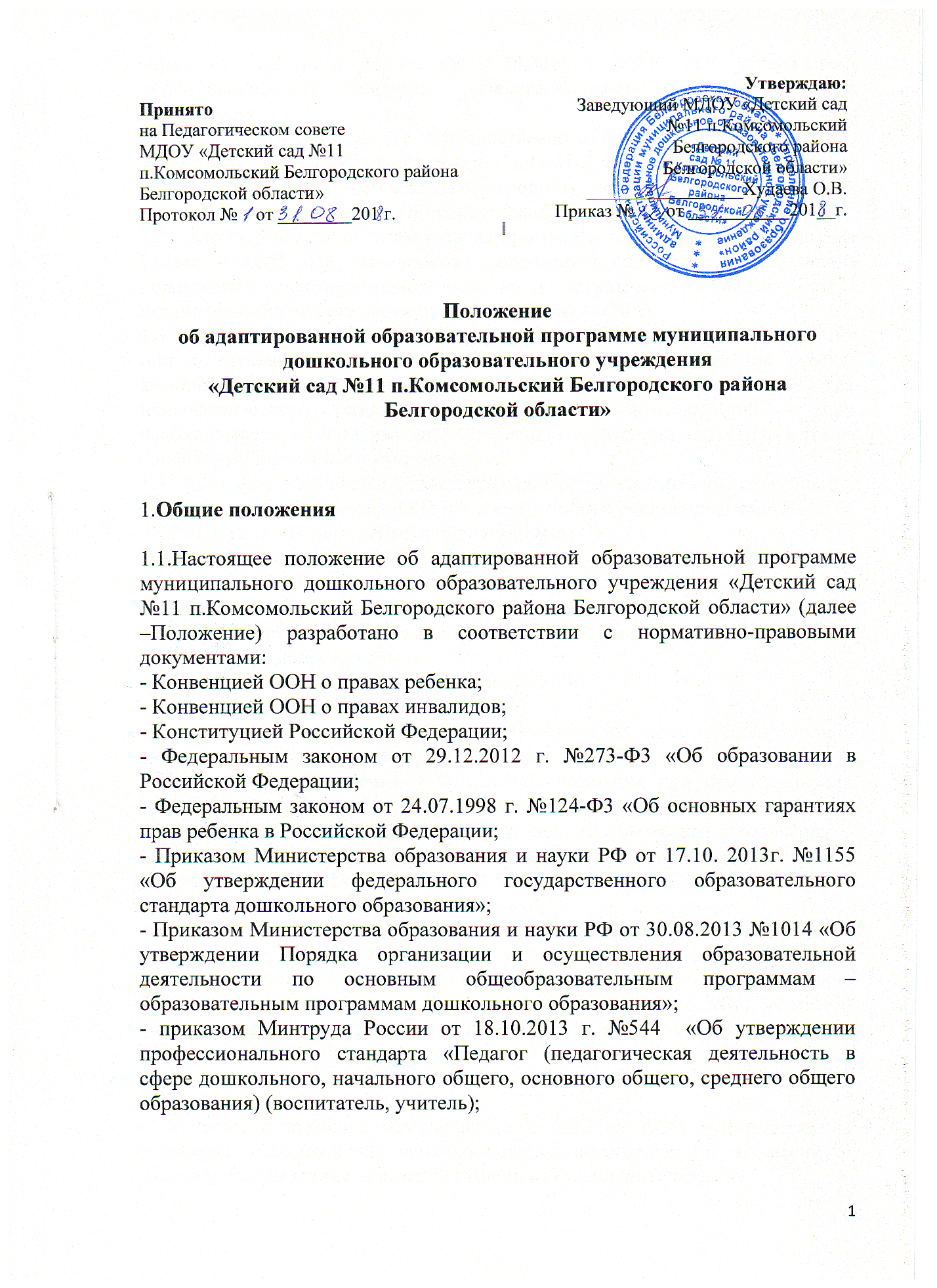 -приказом Минтруда России от 18.08.2015 г. №514 «Об утверждении профессионального стандарта  «Педагог-психолог (психолог в сфере образования);- Постановлением Главного государственного санитарного врача РФ от 15.05.2013г. №26 «Об утверждении СанПиН 2.4.1.3049 – 13 «Санитарно-эпидемиологические требования к устройству, содержанию и организации режима работы дошкольных образовательных организаций».1.2.  Адаптированная образовательная программа  дошкольного образования  (далее – АОП ДО, Программа)  определяет содержание дошкольного образования в части создания  условий и  организации обучения детей с ограниченными возможностями здоровья (далее –ОВЗ).1.3. АОП ДО – это образовательная программа, адаптированная для обучения лиц с ограниченными возможностями здоровья, посещающих группу комбинированной направленности с учетом особенностей их психофизического развития, индивидуальных возможностей и при необходимости, обеспечивающая коррекцию нарушений развития, а также  социальную адаптацию указанных лиц.1.4. АОП разрабатывается образовательной организацией самостоятельно с при наличии в ДОУ детей с ОВЗ  ( в соответствии с рекомендациями ТПМПК (ЦПМПК) для каждого ребенка индивидуально. Направления деятельности:- Учет особенностей психофизического развития лиц с ОВЗ (по представленным родителями документам).- Проектирование необходимых структурных составляющих адаптированной образовательной программы.- Определение временных границ освоения АОП.- Определение цели АОП.- Определение круга задач, конкретизирующих цель адаптированной образовательной программы.- Определение содержания АОП. Особое внимание при проектировании содержания АОП следует уделить описанию тех способов и приемов, посредством которых лица с ОВЗ будут осваивать содержание образования.- Планирование форм реализации АОП. Реализация АОП может, осуществляться с использованием различных форм, в том числе с использованием дистанционных технологий.- Планирование участия в реализации АОП различных специалистов (воспитателей, педагога-психолога, учителя-логопеда, инструктора по физической культуре, музыкального руководителя и др.) Особое внимание следует обратить на возможность включения в реализацию АОП родителей (законных представителей) обучающегося с ОВЗ, или группы обучающихся с ОВЗ со схожими нарушениями развития.- Определение планируемых результатов освоения адаптированной образовательной программы.1.5.Решение о переводе обучающегося с ОВЗ на АОП принимается на основании рекомендаций психолого-медико-педагогической комиссии и письменного заявления родителей (законных представителей).1.6. АОП ДО рассматривается и принимается Педагогическим советом ДОУ, утверждается приказом заведующего. Изменения и дополнения  в АОП ДО также рассматриваются на Педагогическом совете. 1.7. Срок действия данного Положения не ограничен. Положение действует до принятия нового. Изменения и дополнения в настоящее Положение вносятся на Педагогическом совете, утверждаются приказом  заведующего.2. Структура  адаптированной образовательной программы дошкольного образования2.1. Адаптированная образовательная программа дошкольного образования состоит из следующих разделов:2.1.1. Титульный лист:- наименование образовательной организации- гриф согласования (с указанием даты проведения и номера протокола заседания Педагогического совета)- гриф утверждения АОП ДО заведующим МДОУ (с указанием даты, номера приказа)- название адаптированной образовательной программы дошкольного образования  с указанием группы, Ф.И.О. обучающегося, даты рождения)- год утверждения АОП ДО.- Отметка о согласовании с родителями (законными представителями) (если программа разработана на одного обучающегося), если программа разработана на несколько обучающихся, лист согласования с родителями размещается в конце программы.2.2. Целевой раздел:I.Пояснительная записка: 1.1.Цели и задачи АОП ДО, 1.2.Принципы и подходы  к формированию АОП ДО.1.3.Значимые для разработки АОП ДО характеристики, в том числе общие сведения о ребенке, медико-психолого-педагогическая характеристика с заключением специалистов ПМПк ДОУ и при наличии ТПМПК (ЦПМПК).1.4.Планируемые результаты освоения АОП ДО, прогноз развития ребенка и предполагаемые результаты в ходе коррекционно-развивающей и образовательной деятельности.1.5.Развивающее оценивание качества образовательной деятельности по Программе.II. Содержательный раздел.2.1.описание образовательной деятельности в соответствии с направлениями развития ребенка в пяти образовательных областях:- социально-коммуникативное развитие;- познавательное развитие;- речевое развитие;- художественно-эстетическое развитие;- физическое развитие.2.2. Описание деятельности по профессиональной коррекции нарушений развития ребенка с ОВЗ.2.3.Взаимодействие взрослых с детьми с ОВЗ.2.3. Особенности взаимодействия педагогического коллектива с семьей воспитанника.2.4. Взаимодействие со специалистами социально – медицинских учреждений.III. Организационный раздел3.1.Психолого-педагогические условия, обеспечивающие развитие ребенка..3.2. Циклограмма совместной и самостоятельной деятельности.3.3. Индивидуальный учебный план.3.3.1.Планирование деятельности воспитателей группы и специалистов (музыкальный руководитель, инструктор по физической культуре) в рамках комплексного сопровождения ребенка с ОВЗ;3.3.2.Планирование деятельности педагога – психолога в рамках комплексного сопровождения ребенка с ОВЗ;3.3.3.Планирование деятельности учителя – логопеда в рамках комплексного сопровождения ребенка с ОВЗ.3.4. Программно – методическое обеспечение реализации Программы.3. Адаптированная образовательная программа дошкольного образования разрабатывается на основе:- основной  образовательной программы  дошкольного образования ДОУ;- примерных вариативных  адаптированных  основных общеобразовательных программ для  разных категорий детей с ОВЗ.4. Рассмотрение и утверждение адаптированной образовательной программы дошкольного образования4.1. АОП ДО  рассматривается и принимается на установочном Педагогическом совете в начале учебного года при наличии в ДОО детей с ОВЗ по заключению ТМПМК (ЦПМПК).4.2. Если дети зачисляются в группу комбинированной направленности  в течение учебного года по результатам ТПМПК (ЦПМПК), то на плановом (внеплановом) Педагогическом совете АОП ДО проходит процедуру согласования и принятия.5.    Оформление  адаптированной образовательной программы дошкольного образования 5.1. АОП ДО  в печатном варианте оформляется на листах бумаги формата А 4, шрифт TimesNew Roman, размер 14, интервал 1.5.2. АОП ДО хранится на бумажном и  электронном носителе.6.  Ответственность за реализацию адаптированной образовательной программы дошкольного образования  6.1.Ответственность за полноту и качество реализации АОП ДО возлагается на педагогов ДОУ: педагога-психолога, учителя-логопеда, старшего воспитателя, воспитателей  групп комбинированной направленности, музыкального руководителя, инструктора по физической культуре, старшую медсестру.6.2.Ответственность проведения  контроля за полнотой реализации АОП ДО возлагается на заведующего ДОУ.7.    Хранение адаптированной образовательной программы дошкольного образования  7.1. К  АОП ДО имеют доступ: заведующий, старший воспитатель, педагог-психолог, учитель-логопед, воспитатели  групп комбинированной направленности, музыкальный руководитель,  инструктор по физической культуре, старшая медсестра.7.2. АОП ДО хранится 3 года после истечения срока ее действия в методическом кабинете.